GARDENING 2 			Name _________________________ Which of these are good or bad for the garden. Circle  good or bad  SLUGS     GOOD  OR BAD 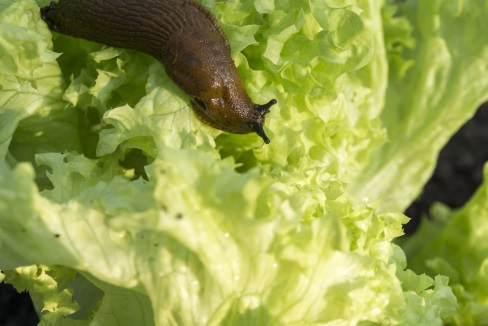  LADYBIRDS -   GOOD OR BAD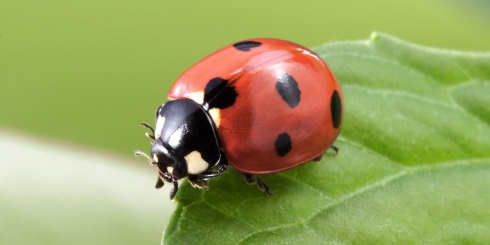                             WORMS -    GOOD OR BAD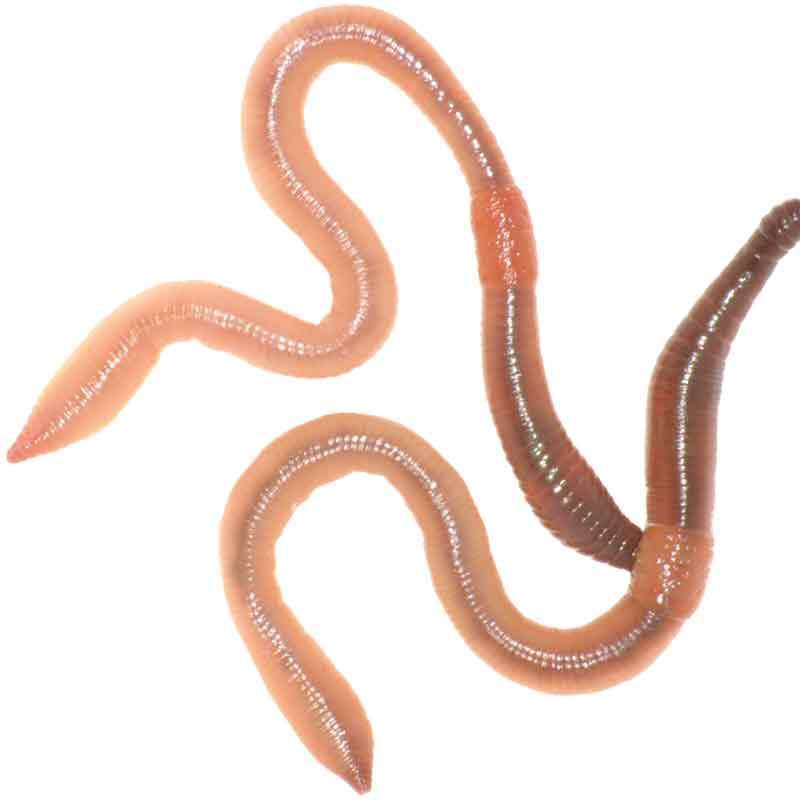     MANURE -   GOOD OR BAD 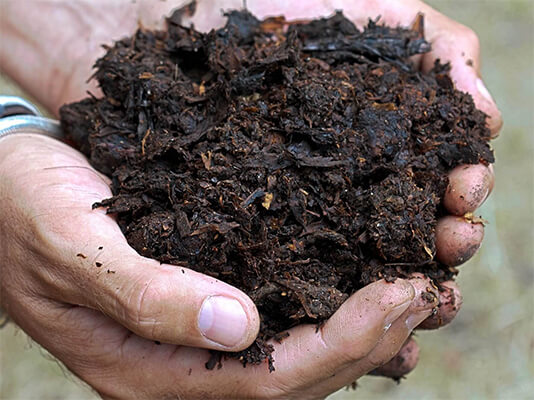     APHIDS -   GOOD OR BAD 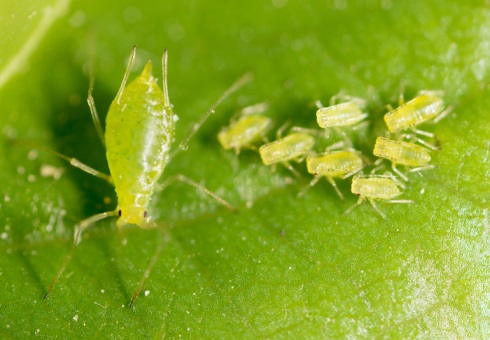    CHICKEN PELLETS -   GOOD OR BAD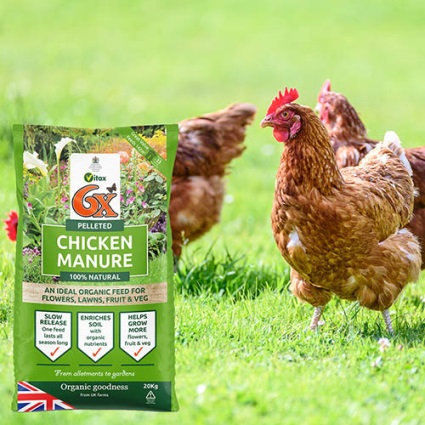   CATERPILLER  --   GOOD OR BAD 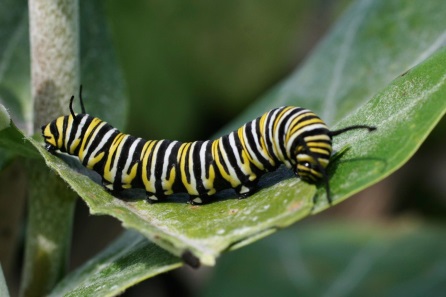   BEES -       GOOD OR BAD 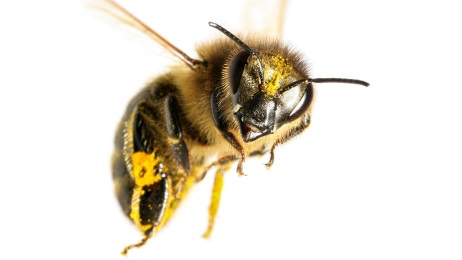   CABBAGE WHITE BUTTERFLY -  GOOD OR BAD 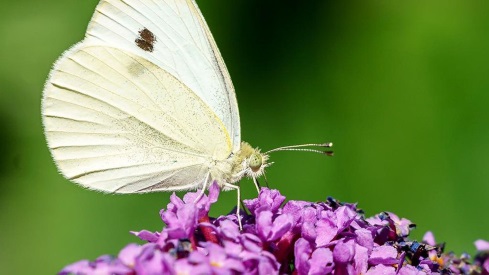   HEDGEHOGS -   GOOD  OR BAD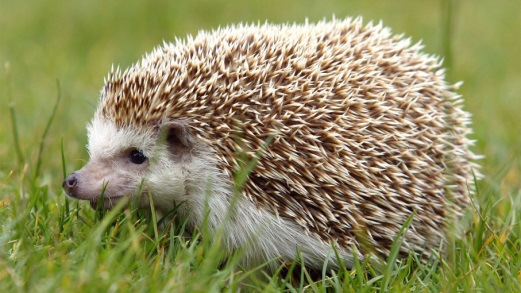 